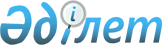 О признании утратившими силу некоторых постановлений акимата Павлодарского районаПостановление акимата Павлодарского района Павлодарской области от 29 января 2016 года № 30/1      В соответствии со статьей 37 Закона Республики Казахстан от 23 января 2001 года "О местном государственном управлении и самоуправлении в Республике Казахстан", акимат Павлодарского района ПОСТАНОВЛЯЕТ:

      1. Признать утратившими силу следующие постановления акимата Павлодарского района:

      1) постановление акимата Павлодарского района от 20 января 2014 года № 43/1 "Об утверждении Правил служебной этики государственных служащих местных исполнительных органов Павлодарского района" (зарегистрировано в Реестре государственной регистрации нормативных правовых актов за № 3690, опубликовано 20 февраля 2014 года в газетах "Заман тынысы" № 8 (7974) и "Нива" № 8 (143);

      2) постановление акимата Павлодарского района от 24 декабря 2014 года № 602/12 "Об утверждении методики ежегодной оценки деятельности административных государственных служащих корпуса "Б" исполнительных органов акимата Павлодарского района" (зарегистрировано в Реестре государственной регистрации нормативных правовых актов за № 4253, опубликовано 15 января 2015 года в газетах "Заман тынысы" № 2 (8020) и "Нива" № 2 (189);

      3) постановление акимата Павлодарского района от 15 мая 2015 года № 173/5 "Об утверждении методики ежегодной оценки деятельности административных государственных служащих корпуса "Б" исполнительных органов акимата Павлодарского района" (зарегистрировано в Реестре государственной регистрации нормативных правовых актов за № 4493, опубликовано 4 июня 2015 года в газетах "Заман тынысы" № 22 (8040) и "Нива" № 22 (209).

      2. Настоящее постановление вводится в действие со дня его первого официального опубликования.


					© 2012. РГП на ПХВ «Институт законодательства и правовой информации Республики Казахстан» Министерства юстиции Республики Казахстан
				
      Аким района

А. Бабенко
